Squirrels’ HomeworkSpring Term 1 Week 4Happy Friday Squirrels,February already! The days are beginning to get longer and spring (believe it or not) is on its’ way.Please remember to bring in all completed homework so that I can issue house points.Some lovely, creative stories written last week. Well done and thank you to those children that brought in completed homework.Literacy/SPaGFor your literacy homework this week Squirrels, please could you proofread my story and correct any mistakes I may have made. Can you improve my story by adding adjectives and/or adverbs and also any missing punctuation?onec apon a time their lived a yung girl and here pet. one dai thay whent to visit her grandmother in the woods The girl skipped happily though the wod to her grandmothers cottage It wasnot long Befor the girl began to feel hungry. The young girl and her pet sat down beside a tree to eat her sandwiches that she had packed earlier that day She began to feel sleepy so decided to have a nap When she woke up her pet had gone the gurl searched and searched but couldnt find her pet She thought it best to continue to her grandmothers house were she could call her mother for advice After a wile she finally arrived at her grandmthers house to her surprise her pet ferret was ther waiting for her the gurl was happyMaths: MeasurementA challenging aspect in this week’s unit of ‘measurement’ for Squirrels was comparing measurements and working out the difference between two measurements. For example – working out how much longer or taller one object is from another.      A                B   How much taller is cupboard A than B?For your homework this week, please draw some simple shapes to compare the difference in height or length between then.Children have been using subtraction to work out the difference. You can use concrete resources or draw a diagram using blocks and writing the corresponding number sentence E.g. 35cm-15cm = 20cm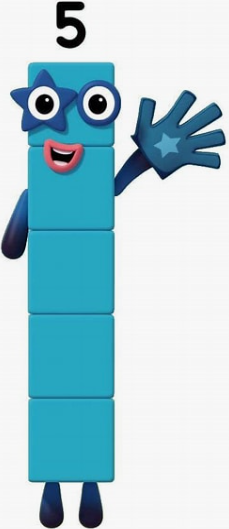 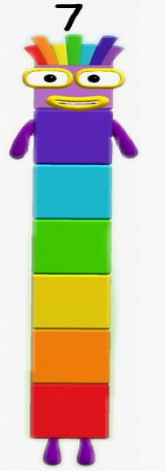 Y3 have been comparing distances.                                    Church                                                              Home                                                                           DentistHow much further is the dentist from home than the church from home?Children need to convert to one unit of measurement to begin with i.e. metresTherefore:The dentist to the church is 6050mHome to church is 2025 mI can now work out the difference using subtraction6050m – 2025m = 4025 mThe dentist is 4025m further from church than home.For your homework this week year 3, please workout the following:What is the distance from the dentist to home?How much closer is the church to home than the dentist to home? Challenge: Try drawing a similar example yourself and writing a question for me.                            _____________________________________________Have a wonderful weekend everyone! With warm wishes, Miss Swain and DaphnePlease remember to enjoy reading daily and practise your spellings.Additional spellings to practise: echo, chorus, character, scheme, school, Christmas – where the ‘ch’ makes a ‘k’ sound.TT rock stars: https://ttrockstars.com/  Doodle maths: https://doodlelearning.com/